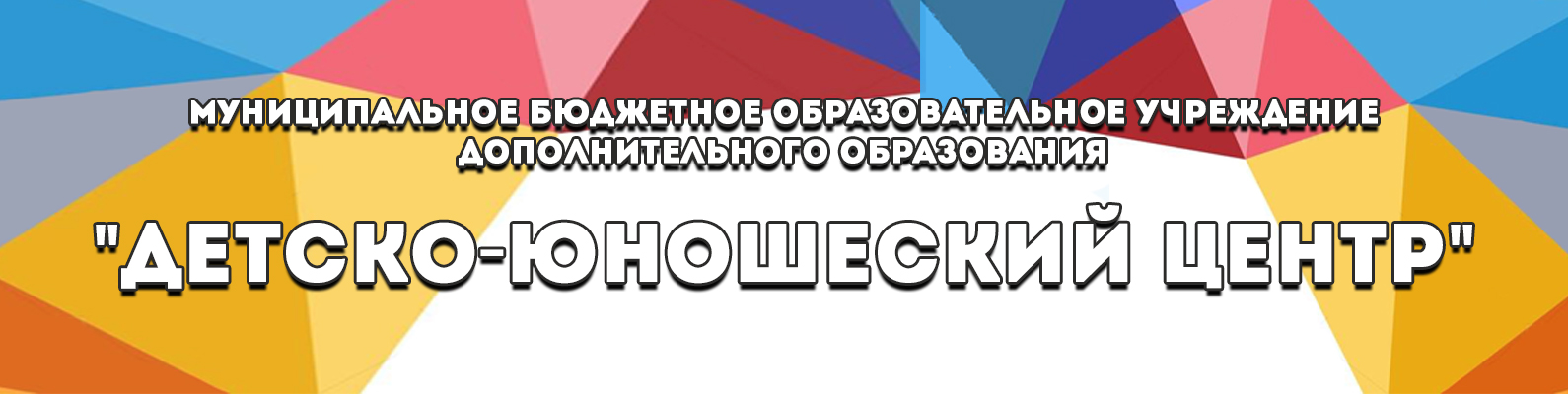 Список документов необходимых для получения путёвкив загородный оздоровительный лагерь.1.Ксерокопия паспорта родителя (или законного представителя) номера страниц 2-3 «лицо», 4-5-6 «прописка»;2. Ксерокопия свидетельства о рождении ребенка либо ксерокопия паспорта ребенка (если ребенок достиг 14-летнего возраста).3. Справка с места работы родителей (без доходов);4. Справка с места учебы;5.Документ либо справка, подтверждающая льготу ребенка (многодетная семья, справка из Пенсионного фонда, справка из Социальной защиты или справка с Центра занятости населения);6. СНИЛСы ребенка и родителя (или законного представителя);7.Копия свидетельства о заключении брака (если разные фамилии у мамы и ребенка)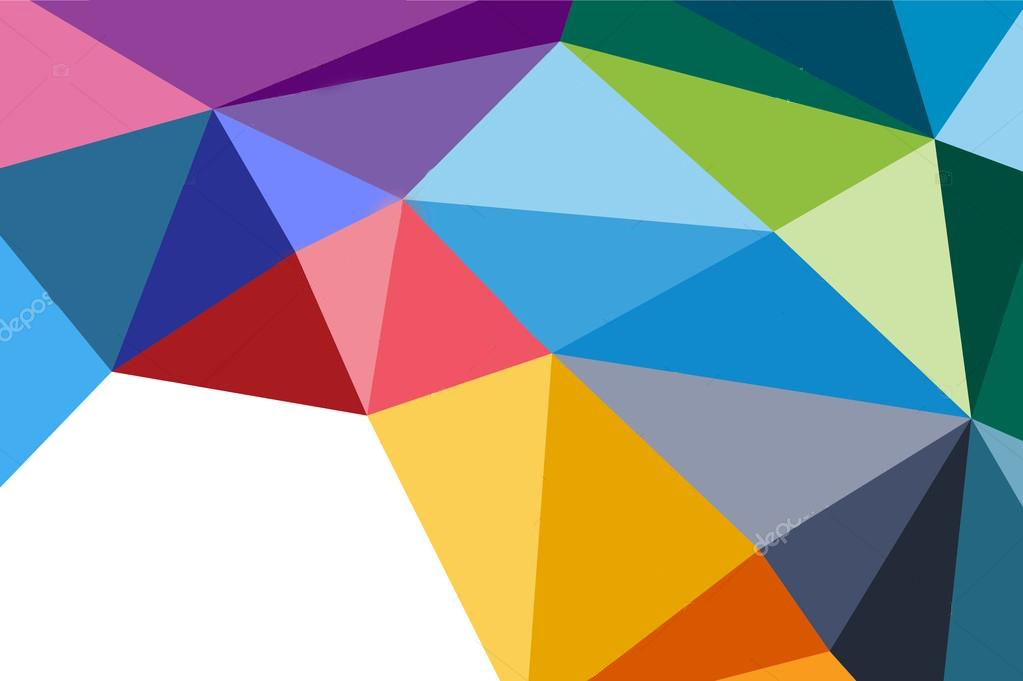 